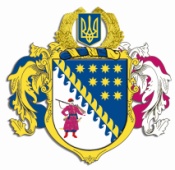 ДНІПРОПЕТРОВСЬКА ОБЛАСНА РАДАVIІ СКЛИКАННЯПостійна комісія обласної ради з питань соціально-економічного розвитку області, бюджету та фінансівпросп. Олександра Поля, 2, м. Дніпро, 49004П Р О Т О К О Л   № 59засідання постійної комісії обласної ради13 березня 2018 року							м. Дніпро15:00 годинУсього членів комісії:		 13 чол.Присутні:                   		 11 чол. (з них 2 чол. – телеконференція)Відсутні:                     		  2 чол.Присутні члени комісії: Ніконоров А.В., Ульяхіна А.М., Ангурець О.В., Войтов Г.О., Жадан Є.В., Петросянц М.М., Плахотнік О.О., Орлов С.О., Мартиненко Є.А., Саганович Д.В. (телеконференція) Мазан Ю.В. (телеконференція). Відсутні члени комісії: Шамрицька Н.А., Удод Є.Г.У роботі комісії взяли участь:Шебеко Т.І. – директор департаменту фінансів облдержадміністрації;Псарьов О.С. – виконуючий обов’язки директора департаменту економічного розвитку облдержадміністрації;Кушвід О.А. ‒ директор департаменту капітального будівництва облдержадміністрації;Грива В.Л. ‒ заступник директора департаменту житлово – комунального господарства та будівництва облдержадміністрації – начальник управління регіонального розвитку та будівництва;Кулик В.В. ‒ заступник директора департаменту охорони здоров’я облдержадміністрації;Першина Н.Г. – начальник управління культури, національностей і релігій облдержадміністрації;Кришень О.В. ‒ директор департаменту соціального захисту населення облдержадміністрації;Литвиненко Н.В. – заступник директора департаменту освіти і науки облдержадміністрації – начальник управління фінансового, організаційно–документального та кадрового забезпечення;Стрілець Р.О. – директор департаменту екології та природних ресурсів облдержадміністрації;Гордієнко І.О. – заступник начальника управління агропромислового розвитку облдержадміністрації – начальник відділу прогнозування та виробництва сільськогосподарської продукції;Ракша О.В. – начальник управління зовнішньоекономічної діяльності облдержадміністрації;Пшеничников О.П. – начальник управління молоді і спорту облдержадміністрації;Богданов І.В. – начальник управління містобудування та архітектури облдержадміністрації – головний архітектор області;Куряченко Т.М. – заступник начальника управління цивільного захисту облдержадміністрації – начальник відділу матеріально–технічного забезпечення та інформування населення;Федорчук І.Ю. – начальник управління взаємодії з правоохоронними органами та оборонної роботи облдержадміністрації;Піскоха Л.І. – начальник відділу аналізу та підготовки матеріалів управління організаційної роботи облдержадміністрації;Дядічко І.А. – заступник голови обласної ради – начальник управління економіки, бюджету та фінансів виконавчого апарату обласної ради;Богуславська І.О. – заступник начальника управління економіки, бюджету та фінансів – начальник відділу бюджету та фінансів виконавчого апарату обласної ради;Семикіна О.С. – заступник начальника управління економіки, бюджету та фінансів – начальник відділу капітальних вкладень виконавчого апарату обласної ради;Полонська Н.В. – заступник начальника відділу капітальних вкладень управління економіки, бюджету та фінансів виконавчого апарату облради;Беспаленкова Н.М. – начальник управління бухгалтерського обліку, фінансів та господарської діяльності – головний бухгалтер виконавчого апарату обласної радиГоловував: Ніконоров А.В.Порядок денний засідання постійної комісії:1. Про рекомендацію до складу секретаріату дванадцятої сесії Дніпропетровської обласної ради VII скликання.2. Звіт про виконання обласного бюджету за 2017 рік.3. Про внесення змін до рішення обласної ради від 01 грудня 2017 року № 268-11/VІІ „Про обласний бюджет на 2018 рік”.4. Про затвердження розпоряджень голови обласної ради, прийнятих у міжсесійний період у 2017 році.5. Про внесення змін до рішення обласної ради від 01 грудня 
2017 року № 270-11/VІІ „Про Порядок використання субвенції з обласного бюджету бюджетам міст, районів та об’єднаних територіальних громад на виконання доручень виборців депутатами обласної ради у 2018 році.6. Про затвердження угод на передачу субвенцій з обласного бюджету бюджетам міст, районів та об’єднаних територіальних громад на виконання доручень виборців депутатами обласної ради.7. Про внесення змін до рішення обласної ради від 11 жовтня 
2017 року № 234-10/VII „Про встановлення розміру кошторисної заробітної плати, що застосовується при визначенні вартості будівництва об’єктів за рахунок коштів обласного бюджету”.8. Різне.СЛУХАЛИ: 1. Про рекомендацію до складу секретаріату дванадцятої сесії Дніпропетровської обласної ради VII скликання.Інформація: голови постійної комісії обласної ради з питань соціально-економічного розвитку області, бюджету та фінансів Ніконорова А.В.ВИСТУПИЛИ: ВИРІШИЛИ: Рекомендувати для обрання до складу секретаріату дванадцятої сесії Дніпропетровської обласної ради VII скликання члена постійної комісії обласної ради з питань соціально-економічного розвитку області, бюджету та фінансів Ангурця Олексія Володимировича.Результати голосування:за 			10проти		-утримались 	1усього 		11СЛУХАЛИ: 2. Звіт про виконання обласного бюджету за 2017 рік.Інформація: директора департаменту фінансів облдержадміністрації Шебеко Т.І. про виконання обласного бюджету за 2017 рік.ВИСТУПИЛИ: Ніконоров А.В., Ульяхіна А.М., Кулик В.В.ВИРІШИЛИ: Інформацію директора департаменту фінансів облдерж-адміністрації Шебеко Т.І. про виконання обласного бюджету за 2017 рік взяти до відома.Погодити проект рішення обласної ради „Звіт про виконання обласного бюджету за 2017 рік”, винести його на розгляд дванадцятої сесії Дніпропетровської обласної ради VII скликання й рекомендувати обласній раді затвердити.Результати голосування:за 			11проти		-утримались 	-усього 		11СЛУХАЛИ: 3. Про внесення змін до рішення обласної ради від 01 грудня 2017 року № 268-11/VІІ „Про обласний бюджет на 2018 рік”.Інформація: директора департаменту фінансів облдержадміністрації Шебеко Т.І. про внесення змін до рішення обласної ради від 01 грудня 2017 року № 268-11/VІІ „Про обласний бюджет на 2018 рік”.ВИСТУПИЛИ: Ніконоров А.В., Ульяхіна А.М., Войтов Г.О., Жадан Є.В., Петросянц М.М., Грива В.Л., Кулик В.В., Першина Н.Г., Литвиненко Н.В., 
Кушвід О.А.ВИРІШИЛИ: Інформацію директора департаменту фінансів облдержадміністрації Шебеко Т.І. про внесення змін до рішення обласної ради від 01 грудня 2017 року № 268-11/VІІ „Про обласний бюджет на 2018 рік” взяти до відома.Погодити проект рішення обласної ради „Про внесення змін до рішення обласної ради від 01 грудня 2017 року № 268-11/VІІ „Про обласний бюджет на 2018 рік” із наступними змінами, внесеними на засіданні постійної комісії обласної ради з питань соціально-економічного розвитку області, бюджету та фінансів 13 березня 2018 року:за пропозицією департаменту житлово-комунального господарства та будівництва облдержадміністрації зменшити видатки спеціального фонду за КПКВКМБ 1217461 „Утримання та розвиток автомобільних доріг та дорожньої інфраструктури за рахунок коштів місцевого бюджету” по 
КЕКВ 3122 у загальній сумі 250 000,0 тис. грн по об’єктах, а саме:„Будівництво автомобільної дороги державного значення М-04 Знам'янка-Луганськ-Ізварине (на м. Волгоград через мм. Дніпро, Донецьк) на ділянці обходу м. Дніпра від автомобільної дороги державного значення Н-08 Бориспіль-Дніпро-Запоріжжя (через м. Кременчук)-Маріуполь до межі м. Дніпра, щляхопровід на км 0+000” у сумі 16 250,454 тис. грн;„Будівництво автомобільної дороги державного значення М-04 Знам'янка-Луганськ-Ізварине (на м. Волгоград через мм. Дніпро, Донецьк) на ділянці обходу м. Дніпра від автомобільної дороги державного значення Н-08 Бориспіль-Дніпро-Запоріжжя (через м. Кременчук)-Маріуполь до межі м. Дніпра, км 1+800 - км 3+700” у сумі 63 808,726 тис. грн;„Будівництво автомобільної дороги державного значення М-04 Знам'янка-Луганськ-Ізварине (на м. Волгоград через мм. Дніпро, Донецьк) на ділянці обходу м. Дніпра від автомобільної дороги державного значення Н-08 Бориспіль-Дніпро-Запоріжжя (через м. Кременчук) - Маріуполь до межі м. Дніпра, км 0+000 - км 1+800” у сумі 74 652,023 тис. грн;„Будівництво автомобільної дороги державного значення М-04 Знам'янка-Луганськ-Ізварине (на м. Волгоград через мм. Дніпро, Донецьк) на ділянці обходу м. Дніпра від автомобільної дороги державного значення Н-08 Бориспіль-Дніпро-Запоріжжя (через м. Кременчук) - Маріуполь до межі м. Дніпра, транспортна розв'язка в двох рівнях на перетині з автомобільною дорогою Під'їзд до аеропорту "Дніпро"” у сумі 59 421,013 тис. грн;„Будівництво автомобільної дороги державного значення М-04 Знам'янка-Луганськ-Ізварине (на м. Волгоград через мм. Дніпро, Донецьк) на ділянці обходу м. Дніпра від автомобільної дороги державного значення Н-08 Бориспіль-Дніпро-Запоріжжя (через м. Кременчук)-Маріуполь до межі м. Дніпра, км 3+700 - км 4+200” у сумі 1 108,558 тис. грн;„Будівництво автомобільної дороги державного значення М-04 Знам'янка-Луганськ-Ізварине (на м. Волгоград через мм. Дніпро, Донецьк) на ділянці обходу м. Дніпра від автомобільної дороги державного значення Н-08 Бориспіль-Дніпро-Запоріжжя (через м. Кременчук)-Маріуполь до межі м. Дніпра, км 4+200 - межа м. Дніпра” у сумі 2 194,278 тис. грн;„Будівництво автомобільної дороги державного значення М-04 Знам'янка-Луганськ-Ізварине (на м. Волгоград через мм. Дніпро, Донецьк) на ділянці обходу м. Дніпра від автомобільної дороги державного значення Н-08 Бориспіль-Дніпро-Запоріжжя (через м. Кременчук)-Маріуполь до межі м. Дніпра, транспортна розв'язка в двох рівнях на км 0+000 ” у сумі 23 386,948 тис. грн;„Будівництво автомобільної дороги державного значення М-04 Знам'янка-Луганськ-Ізварине (на м. Волгоград через мм. Дніпро, Донецьк) на ділянці обходу м. Дніпра від автомобільної дороги державного значення Н-08 Бориспіль-Дніпро-Запоріжжя (через м. Кременчук)-Маріуполь до межі м. Дніпра, перевлаштування комунікацій на ділянці км 3+673 - км 3+726” у сумі 5 698,0 тис. грн;„Будівництво автомобільної дороги державного значення М-04 Знам'янка-Луганськ-Ізварине (на м. Волгоград через мм. Дніпро, Донецьк) на ділянці обходу м. Дніпра від автомобільної дороги державного значення Н-08 Бориспіль-Дніпро-Запоріжжя (через м. Кременчук)-Маріуполь до межі м. Дніпра, штучні споруди для проїзду сільгосптехніки” у сумі 1 260,0 тис. грн;„Будівництво ділянки дороги другої черги Південного обходу м.Дніпра від межі м.Дніпра до проїзної частини залізобетонного шляхопроводу через вул. Мільмана” у сумі 2 220,0 тис. грн,та збільшити видатки загального фонду у сумі 250 000,0 тис. грн по КЕКВ 2610 на поточний середній ремонт автомобільної дороги державного значення Н-08 Бориспіль — Дніпро — Запоріжжя (через м. Кременчук) — Маріуполь на ділянці км 414+377 — км 450+455 (одержувач Служба автомобільних доріг у Дніпропетровській області);за пропозицією департаменту охорони здоров'я облдержадміністрації здійснити перерозподіл коштів субвенції з обласного бюджету до місцевих бюджетів за рахунок коштів державного бюджету на відшкодування вартості лікарських засобів для лікування окремих захворювань між наступними адміністративно-територіальними одиницями, а саме:зменшити кошти субвенції по Юр'ївському району у сумі 
178,299 тис. грн та збільшити кошти субвенції по ОТГ Юр’ївська селищна рада у сумі 178,299 тис. грн;зменшити кошти субвенції по Павлоградському району у сумі 
554,307 тис. грн та збільшити кошти субвенції по ОТГ Богданівська селищна рада у сумі 554,307 тис. грн;за пропозицією управління культури, національностей і релігій облдержадміністрації:зменшити видатки у сумі 850 тис. грн по об’єкту „Реставрація фасадів пам’ятки архітектури Національного значення, КПК "Дніпровський академічний театр драми та комедії" Дніпропетровської обласної ради, за адресою: м. Дніпро, пр. Дмитра Яворницького, 97” та направити їх на об’єкт „Реконструкція приміщення – облаштування ліфту для осіб з інвалідністю за адресою: м. Дніпро, вул. Воскресенська, 5 ”;зменшити видатки у сумі 70 тис. грн по КПКВКМБ 1014010 „Фінансова підтримка театрів” і направити їх на об’єкт „Розробка проектно – кошторисної документації з облаштування ліфту для осіб з інвалідністю за адресою: м. Дніпро, вул. Воскресенська, 5”.Департаменту фінансів облдержадміністрації (Шебеко) надати проект рішення обласної ради „Про внесення змін до рішення обласної ради від 
01 грудня 2017 року № 268-11/VІІ „Про обласний бюджет на 2018 рік” з урахуванням змін на розгляд дванадцятої сесії Дніпропетровської обласної ради VII скликання й рекомендувати обласній раді затвердити його.Рекомендувати департаменту охорони здоров'я облдержадміністрації спільно з департаментом капітального будівництва облдержадміністрації опрацювати питання включення до переліку об’єктів, що фінансуються за рахунок залишку коштів субвенції з державного бюджету місцевим бюджетам на реалізацію заходів, спрямованих на розвиток системи охорони здоров’я у сільській місцевості, робіт з проектування та реконструкції лікарських амбулаторій по Нікопольському району Дніпропетровської області.Результати голосування:за 			10проти		-утримались 	1усього 		11СЛУХАЛИ: 4. Про затвердження розпоряджень голови обласної ради, прийнятих у міжсесійний період у 2017 році.Інформація: директора департаменту фінансів облдержадміністрації Шебеко Т.І. про затвердження розпоряджень голови обласної ради, прийнятих у міжсесійний період у 2017 році.ВИСТУПИЛИ: Ніконоров А.В.ВИРІШИЛИ: Інформацію директора департаменту фінансів облдержадміністрації Шебеко Т.І. про затвердження розпоряджень голови обласної ради, прийнятих у міжсесійний період у 2017 році, взяти до відома.Погодити проект рішення обласної ради „Про затвердження розпоряджень голови обласної ради, прийнятих у міжсесійний період у 
2017 році”, винести його на розгляд дванадцятої сесії Дніпропетровської обласної ради VII скликання й рекомендувати обласній раді затвердити. Результати голосування:за 			11проти		-утримались 	-усього 		11СЛУХАЛИ: 5. Про внесення змін до рішення обласної ради від 01 грудня 2017 року № 270-11/VІІ „Про Порядок використання субвенції з обласного бюджету бюджетам міст, районів та об’єднаних територіальних громад на виконання доручень виборців депутатами обласної ради у 2018 році.Інформація: заступника начальника управління економіки, бюджету та фінансів – начальника відділу бюджету та фінансів виконавчого апарату облради Богуславської І.О. про внесення змін до рішення обласної ради від 01 грудня 2017 року № 270-11/VІІ „Про Порядок використання субвенції з обласного бюджету бюджетам міст, районів та об’єднаних територіальних громад на виконання доручень виборців депутатами обласної ради у 
2018 році”.ВИСТУПИЛИ: Ніконоров А.В.ВИРІШИЛИ: Інформацію заступника начальника управління економіки, бюджету та фінансів – начальника відділу бюджету та фінансів виконавчого апарату облради Богуславської І.О. про внесення змін до рішення обласної ради від 01 грудня 2017 року № 270-11/VІІ „Про Порядок використання субвенції з обласного бюджету бюджетам міст, районів та об’єднаних територіальних громад на виконання доручень виборців депутатами обласної ради у 
2018 році” взяти до відома.Погодити проект рішення обласної ради „Про внесення змін до рішення обласної ради від 01 грудня 2017 року № 270-11/VІІ „Про Порядок використання субвенції з обласного бюджету бюджетам міст, районів та об’єднаних територіальних громад на виконання доручень виборців депутатами обласної ради у 2018 році”, винести його на розгляд дванадцятої сесії Дніпропетровської обласної ради VII скликання й рекомендувати обласній раді затвердити.Результати голосування:за 			11проти		-утримались 	-усього 		11СЛУХАЛИ: 6. Про затвердження угод на передачу субвенцій з обласного бюджету бюджетам міст, районів та об’єднаних територіальних громад на виконання доручень виборців депутатами обласної ради.Інформація: заступника начальника управління економіки, бюджету та фінансів – начальника відділу бюджету та фінансів виконавчого апарату облради Богуславської І.О. про затвердження угод на передачу субвенцій з обласного бюджету бюджетам міст, районів та об’єднаних територіальних громад на виконання доручень виборців депутатами обласної ради.ВИСТУПИЛИ: Ніконоров А.В., Дядічко І.А.ВИРІШИЛИ: Інформацію заступника начальника управління економіки, бюджету та фінансів – начальника відділу бюджету та фінансів виконавчого апарату облради Богуславської І.О. про затвердження угод на передачу субвенцій з обласного бюджету бюджетам міст, районів та об’єднаних територіальних громад на виконання доручень виборців депутатами обласної ради взяти до відома.Погодити проект рішення обласної ради „Про затвердження угод на передачу субвенцій з обласного бюджету бюджетам міст, районів та об’єднаних територіальних громад на виконання доручень виборців депутатами обласної ради”, винести його на розгляд дванадцятої сесії Дніпропетровської обласної ради VII скликання й рекомендувати обласній раді затвердити.Результати голосування:за 			11проти		-утримались 	-усього 		11СЛУХАЛИ: 7. Про внесення змін до рішення обласної ради від 
11 жовтня 2017 року № 234-10/VII „Про встановлення розміру кошторисної заробітної плати, що застосовується при визначенні вартості будівництва об’єктів за рахунок коштів обласного бюджету”.Інформація: виконуючого обов’язки директора департаменту економічного розвитку облдержадміністрації Псарьова О.С. щодо внесення змін до рішення обласної ради від 11 жовтня 2017 року № 234-10/VII „Про встановлення розміру кошторисної заробітної плати, що застосовується при визначенні вартості будівництва об’єктів за рахунок коштів обласного бюджету”ВИСТУПИЛИ: Ніконоров А.В., Дядічко І.А., Кушвід О.А.ВИРІШИЛИ: 1. Інформацію виконуючого обов’язки директора департаменту економічного розвитку облдержадміністрації Псарьова О.С. щодо внесення змін до рішення обласної ради від 11 жовтня 2017 року № 234-10/VII „Про встановлення розміру кошторисної заробітної плати, що застосовується при визначенні вартості будівництва об’єктів за рахунок коштів обласного бюджету” взяти до відома.2. Погодити проект рішення обласної ради „Про внесення змін до рішення обласної ради від 11 жовтня 2017 року № 234-10/VII 
„Про встановлення розміру кошторисної заробітної плати, що застосовується при визначенні вартості будівництва об’єктів за рахунок коштів обласного бюджету”, винести його на розгляд дванадцятої сесії Дніпропетровської обласної ради VII скликання й рекомендувати обласній раді затвердити.Результати голосування:за 			11проти		-утримались 	-усього 		11СЛУХАЛИ: 8. Різне.Пропозиції не надходили.Інформація: ВИСТУПИЛИ: ВИРІШИЛИ: Результати голосування:за 			-проти		-утримались 	-усього 		-Голова комісії							А.В. НІКОНОРОВСекретар засіданнякомісії								М.М. ПЕТРОСЯНЦ 